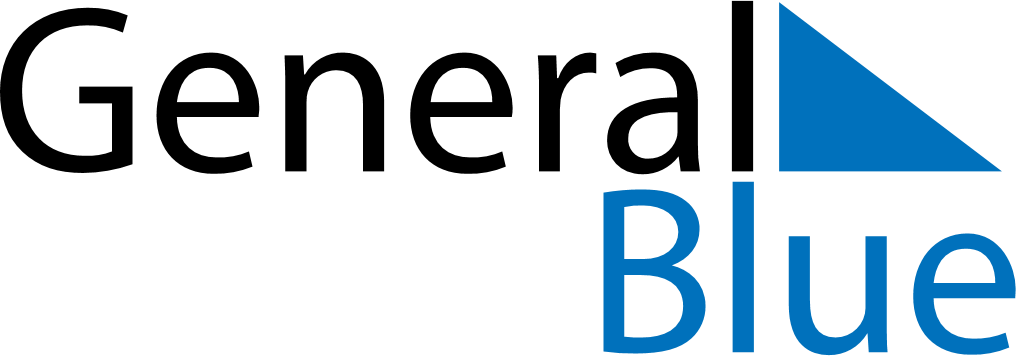 April 2020April 2020April 2020April 2020CubaCubaCubaSundayMondayTuesdayWednesdayThursdayFridayFridaySaturday1233456789101011Good FridayGood Friday121314151617171819202122232424252627282930